Vážený zákazníku, na základě Vaší poptávky si Vám dovolujeme předložit cenovou nabídku na instalaci signalizačního sistému sestra-klient pro objekt A.Označení dodávky	Množství MJ	Sleva [%]	Cena za MJ Sazba DPH	Základ [Kč]	Celkem [Kč]Rekapitulace DPH v KčRegistrace:	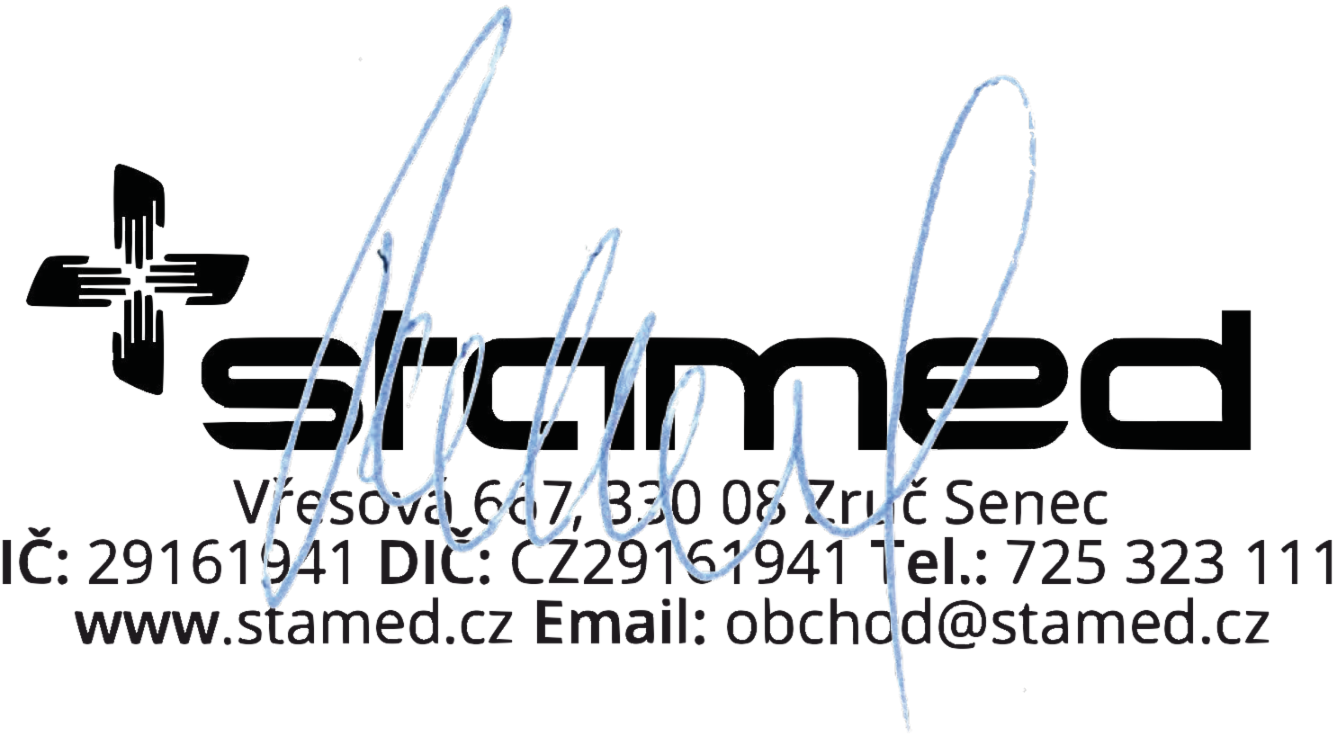 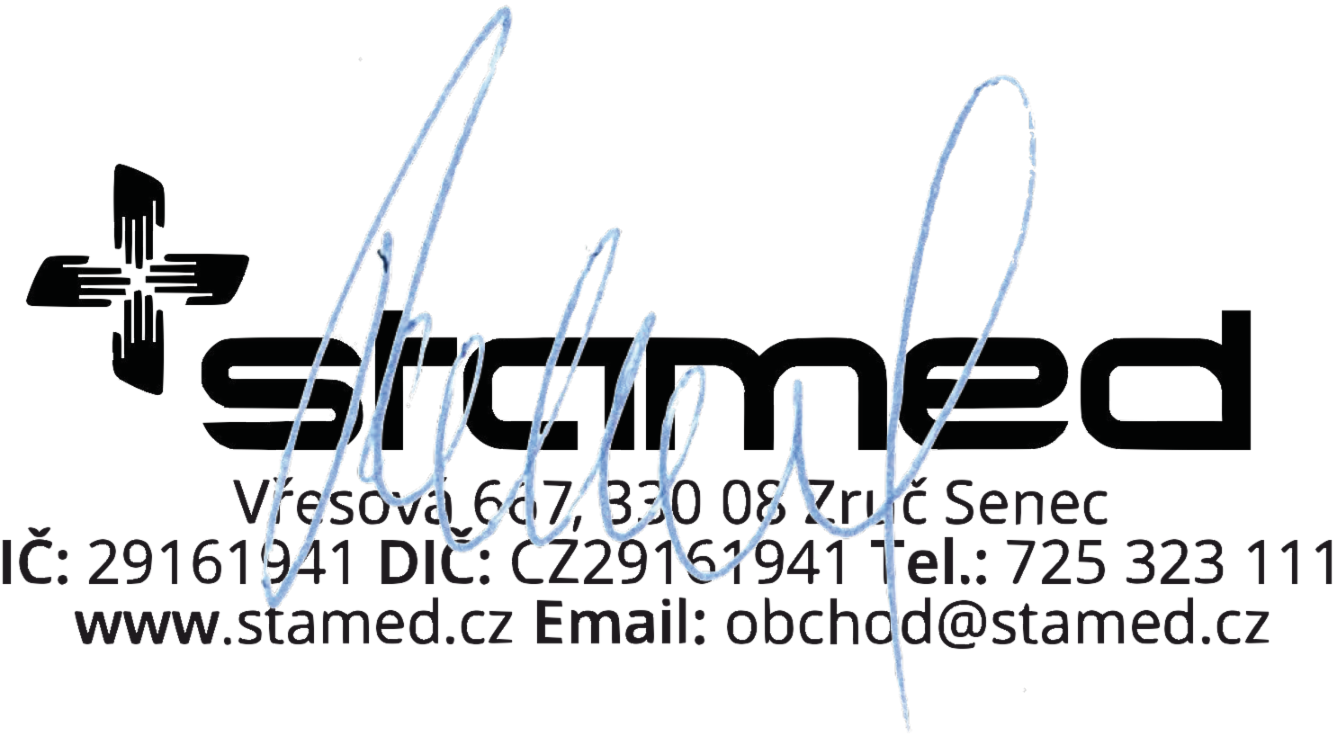 Evidováno u Krajského soudu v Plzni pod číslem C 27962Razítko a podpisDodavatel:	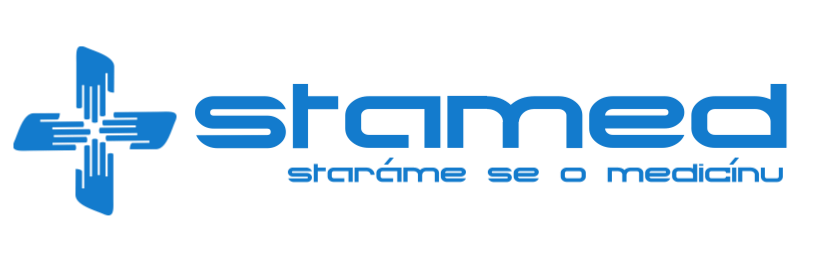 Stamed s.r.o.Vřesová 66733008  Zruč-SenecČeská republikaIČO: 29161941, DIČ: CZ29161941,Telefon:	+420 725323111Fax:Mobil:E-mail:	obchod@stamed.czWWW:	www.stamed.czOdběratel - sídlo:Integrované centrum sociálních služeb Jihlava, příspěvková organizaceŽižkova, 2075/10658601  JihlavaČeská republika IČO: 00400840Dodavatel:	Stamed s.r.o.Vřesová 66733008  Zruč-SenecČeská republikaIČO: 29161941, DIČ: CZ29161941,Telefon:	+420 725323111Fax:Mobil:E-mail:	obchod@stamed.czWWW:	www.stamed.czPoštovní adresa:Integrované centrum sociálních služebJihlava, příspěvková organizaceŽižkova, 2075/10658601 JihlavaČeská republikaDodavatel:	Stamed s.r.o.Vřesová 66733008  Zruč-SenecČeská republikaIČO: 29161941, DIČ: CZ29161941,Telefon:	+420 725323111Fax:Mobil:E-mail:	obchod@stamed.czWWW:	www.stamed.czMísto určení:Domov pro seniory Jihlava - LesnovPod rozhlednou 3448/1058601 Jihlava 1Česká republikaForma úhrady:Způsob dopravy:Termín:Vystaveno:30.04.202422.04.2024Místo určení:Domov pro seniory Jihlava - LesnovPod rozhlednou 3448/1058601 Jihlava 1Česká republikaForma úhrady:Způsob dopravy:Termín:Vystaveno:30.04.202422.04.2024Číslo poptávky:NurseLog Server Professional - až pro 300 uživatelských pokojů, 19" rack1,00 ks ERTS0001-46NurseLog Server Professional - až pro 300 uživatelských pokojů, 19" rack1,00 ks ERTS0001-4617 848,2112,0017 848,2119 990,00Licence NurseLog - Wireless BT protokol, bez limitu počtu uživatelů1,00 ERTS0001-51Licence NurseLog - Wireless BT protokol, bez limitu počtu uživatelů1,00 ERTS0001-5125 397,3212,0025 397,3228 445,00NurseTab - dotykový terminál na sesternu se sluchátkem a stojánkem, LAN / WLAN, včetně licencí	3,00 ks	14 758,00ERTH0002-9NurseTab - dotykový terminál na sesternu se sluchátkem a stojánkem, LAN / WLAN, včetně licencí	3,00 ks	14 758,00ERTH0002-9NurseTab - dotykový terminál na sesternu se sluchátkem a stojánkem, LAN / WLAN, včetně licencí	3,00 ks	14 758,00ERTH0002-912,0044 274,0049 586,88NurseTab - dotykový terminál na pokoj klientů 8", LAN / WLAN, včetně licencí	45,00 ks	11 611,00ERTH0001-5NurseTab - dotykový terminál na pokoj klientů 8", LAN / WLAN, včetně licencí	45,00 ks	11 611,00ERTH0001-5NurseTab - dotykový terminál na pokoj klientů 8", LAN / WLAN, včetně licencí	45,00 ks	11 611,00ERTH0001-512,00522 495,00585 194,40NurseCare rozhraní pro připojení drátových i bezdrátových prvků BTG s RFID pro Nurs48,00 ks ERTW0015NurseCare rozhraní pro připojení drátových i bezdrátových prvků BTG s RFID pro Nurs48,00 ks ERTW0015eTab4 520,0012,00216 960,00242 995,20Licence NurseTab NurseCall - software pro RoomERTS0004Tab1,0011 682,1412,0011 682,1413 084,00Licence NurseTab pro VoIP voláníERTS00081,0025 428,5712,0025 428,5728 480,00Licence NurseTab Info ModuleERTS00121,00 ks19 616,0712,0019 616,0721 970,00Signalizační pokojové světlo - 4 barvy, drátové, bez modulu45,00 ks ERTH0006Signalizační pokojové světlo - 4 barvy, drátové, bez modulu45,00 ks ERTH00061 139,0012,0051 255,0057 405,60Signalizační pokojové světlo - 4 barvy, bezdrátový BTGR modul10,00 ks ERTW0006Signalizační pokojové světlo - 4 barvy, bezdrátový BTGR modul10,00 ks ERTW00062 795,0012,0027 950,0031 304,00Koncové tlačítko účastníka (hruška), pro připojení s bezdrátovou zásuvkou74,00 ks ERTW0007Koncové tlačítko účastníka (hruška), pro připojení s bezdrátovou zásuvkou74,00 ks ERTW00071 006,0012,0074 444,0083 377,28Bezdrátová zásuvka RJ45 pro připojení bezdrátového účastnického tlačítka74,00 ks ERTW0009Bezdrátová zásuvka RJ45 pro připojení bezdrátového účastnického tlačítka74,00 ks ERTW00091 553,0012,00114 922,00128 712,64	Označení dodávky	Množství MJ	Sleva [%]	Cena za MJ Sazba DPH	Označení dodávky	Množství MJ	Sleva [%]	Cena za MJ Sazba DPH	Označení dodávky	Množství MJ	Sleva [%]	Cena za MJ Sazba DPH	Označení dodávky	Množství MJ	Sleva [%]	Cena za MJ Sazba DPH	Označení dodávky	Množství MJ	Sleva [%]	Cena za MJ Sazba DPHZáklad [Kč]Celkem [Kč]Držák na stěnu pro Nurse call uživatelské tlačítko k lůžku	74,00 ks	204,00ERTH0072Držák na stěnu pro Nurse call uživatelské tlačítko k lůžku	74,00 ks	204,00ERTH0072Držák na stěnu pro Nurse call uživatelské tlačítko k lůžku	74,00 ks	204,00ERTH0072Držák na stěnu pro Nurse call uživatelské tlačítko k lůžku	74,00 ks	204,00ERTH007212,0015 096,0016 907,52Bezdrátové tlačítko reset/přítomnost personálu s táhlem nouzového volání do vlhkého prostředí52,00 ks ERTW0011-3Bezdrátové tlačítko reset/přítomnost personálu s táhlem nouzového volání do vlhkého prostředí52,00 ks ERTW0011-3Bezdrátové tlačítko reset/přítomnost personálu s táhlem nouzového volání do vlhkého prostředí52,00 ks ERTW0011-31 612,0012,0083 824,0093 882,88Bezdrátové tlačítko nouzového volání a reset/přítomnost personálu9,00 ks ERTW0013Bezdrátové tlačítko nouzového volání a reset/přítomnost personálu9,00 ks ERTW0013Bezdrátové tlačítko nouzového volání a reset/přítomnost personálu9,00 ks ERTW00131 405,0012,0012 645,0014 162,40NurseCare rozhraní pro připojení drátových i bezdrátových prvků BTGN node4,00 ks ERTW0014-1NurseCare rozhraní pro připojení drátových i bezdrátových prvků BTGN node4,00 ks ERTW0014-1NurseCare rozhraní pro připojení drátových i bezdrátových prvků BTGN node4,00 ks ERTW0014-12 189,0012,008 756,009 806,72Adaptér pro napájení koncových prvků baterií C2450 - včetně baterie136,00 ks ERTW0003Adaptér pro napájení koncových prvků baterií C2450 - včetně baterie136,00 ks ERTW0003Adaptér pro napájení koncových prvků baterií C2450 - včetně baterie136,00 ks ERTW0003384,0012,0052 224,0058 490,8819" rozvaděč jednodílný 9U/500mm1,00 ks 9U500_1919" rozvaděč jednodílný 9U/500mm1,00 ks 9U500_1919" rozvaděč jednodílný 9U/500mm1,00 ks 9U500_198 900,0012,008 900,009 968,0019" rozvaděč jednodílný 6U/500mm4,00 6U500_1919" rozvaděč jednodílný 6U/500mm4,00 6U500_1919" rozvaděč jednodílný 6U/500mm4,00 6U500_197 800,0012,0031 200,0034 944,00FSP/Fortron UPS CHAMP 1000 VA rack 2U4,00 PPF9001401FSP/Fortron UPS CHAMP 1000 VA rack 2U4,00 PPF9001401FSP/Fortron UPS CHAMP 1000 VA rack 2U4,00 PPF900140111 415,0012,0045 660,0051 139,20PoE Switch 18 portů, 16 POE portů, včetně adaptérů 4.3 A4,00 ks ERTH0075PoE Switch 18 portů, 16 POE portů, včetně adaptérů 4.3 A4,00 ks ERTH0075PoE Switch 18 portů, 16 POE portů, včetně adaptérů 4.3 A4,00 ks ERTH00755 763,0012,0023 052,0025 818,24	Napájecí zdroj 8.4 A 24VDC	2,00 ksERTH0039	Napájecí zdroj 8.4 A 24VDC	2,00 ksERTH0039	Napájecí zdroj 8.4 A 24VDC	2,00 ksERTH00392 552,5512,005 105,105 717,71Síťový kabel, drát, CAT5E, UTP, LSOH, včetně konekt2 000,00CAT5ESíťový kabel, drát, CAT5E, UTP, LSOH, včetně konekt2 000,00CAT5Eorů RJ45M19,0012,0038 000,0042 560,00	Instalace datového kabelu	2 000,00IDK_CRT	Instalace datového kabelu	2 000,00IDK_CRTM95,0012,00190 000,00212 800,00Dvojlinka nestíněná 2x0,75mm černo/rudá, 1mDVOJLINKA150,00M22,0012,003 300,003 696,00Instalace napájecího kabeluINK_CRT150,00M107,0012,0016 050,0017 976,00Kabelová lišta EKD 60X40 bezhalogenováEKD 60X40 HF75,00M386,0012,0028 950,0032 424,00Kabelová lišta EKD 20X20 bezhalogenováEKD 20X20 HF200,00M148,0012,0029 600,0033 152,00Kabelová lišta EKD 20X10 bezhalogenováEKD 20X10 HF210,00M96,0012,0020 160,0022 579,20Instalace kabelové lištyIKL_CRT485,00M135,0012,0065 475,0073 332,00Konfigurace serveru dle požadavku zákazníkaKS_CRT1,0020 750,0012,0020 750,0023 240,00Deinstalace starého systému - 1 pokojDISS_CRT53,00250,0012,0013 250,0014 840,00Instalační krabička pro konektory/ovladače na zeď190,00 ERTSP0005Instalační krabička pro konektory/ovladače na zeď190,00 ERTSP0005ks114,0012,0021 660,0024 259,20Označení dodávky	MnožstvíMJSleva [%]Cena za MJ Sazba DPHCena za MJ Sazba DPHZáklad [Kč]Celkem [Kč]Instalace koncového zařízení vč. montážního materiálu263,00IKZ_CRTks350,0012,0092 050,00103 096,00Stavební práce	15,00SP_CRThod1 120,0012,0016 800,0018 816,00RFID identifikační čip černý Sebury MiFARE40,00 0213Nks65,0012,002 600,002 912,00